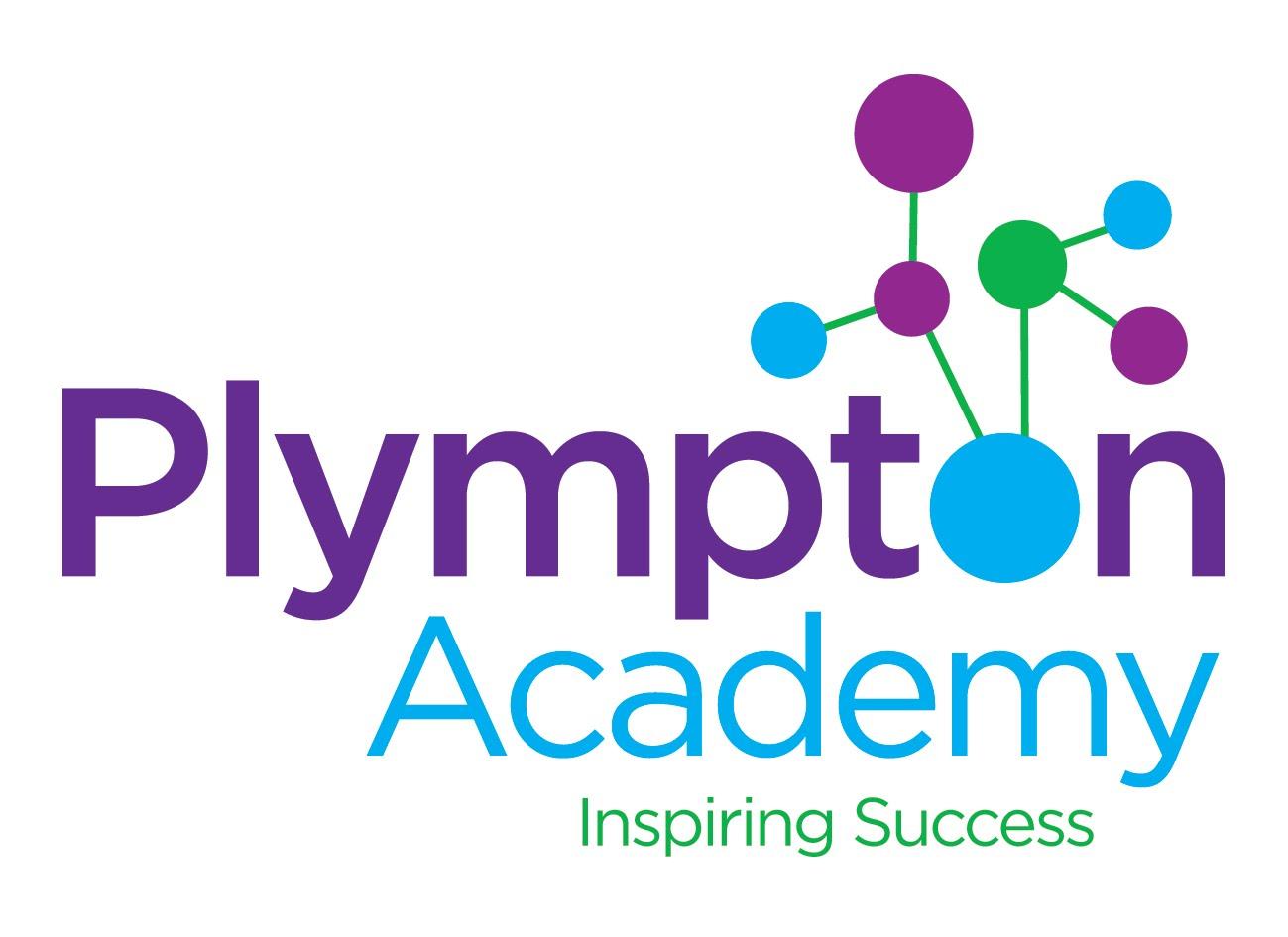 PLYMPTON ACADEMYMOORLAND ROADPLYMPTONPLYMOUTHPL7 2RSTEL: 01752 338373PRINCIPAL: MS LISA BOORMANprincipal@plympton.academyApplication for a Teaching Appointment(Please complete in black ink)**Important**
You should read the notes below before completing this formReturning this form:This form must reach us by the closing date, late applications cannot be considered. Please send it to the Principal at the address specified above. Please do not staple the form.Documentary evidence:Candidates called for interview will be required to bring the following original documents* to the interview for verification purposes: i) Birth Certificate and ii) Certificates of academic and professional qualifications (where relevant).Warning,If you provide false information, this could lead to dismissal. If you do any sort of canvassing, it will lead to you being automatically disqualified.*Photostat copy documents will not be accepted.The successful applicant will also be required to produce the following documents to comply with a DBS check: Passport or driving licence: photocard type; birth/marriage certificates plus a recent utility bill, credit card statement or bank statement.1	Professional details2	Present or most recent post3	RefereesPlease give present or immediate past Headteacher and at least one refereeN.B Referees may be contacted for the successful candidate (only) when a provisional offer is made, or at an earlier stage such as long and short listing. This will depend on the governing body policy.4	EDUCATION AND PROFESSIONAL QUALIFICATIONS (checks on qualifications and information will be made)5	PREVIOUS TEACHING EXPERIENCEMost recent appointments first. Newly qualified teachers should include periods of school based training.Further appointments / experience may be continued on additional sheets and attached to this document.6	PROFESSIONAL DEVELOPMENT7	LETTER OF APPLICATION8	OUR GOVERNORS PROMISE TO YOUFairnessWe will treat your application fairly and honestly, and consider it only in relation to the requirements of the job. We will do this regardless or whether or not you currently work for the Council, another employer, or are unemployed. Your application will be processed in strict confidence.The City Council encourages governors to use an anonymous process as follows:Pages 1 to 6 inclusive will be used by the Governors Interview Panel to select candidates for long and short lists of candidates for the interview.Page 7 our commitment to you.Page 8 will be used and retained by a person nominated by the governing body.Equal OpportunitiesOur aim is to appoint the best person for the job.The Whole CommunityWe welcome applicants from all sections of the community.Disabled ApplicantsWe will interview all suitable disabled applicants. Wherever possible and reasonable, we will help a disabled person with the application process. If you consider yourself to be a disabled person and need such help, please contact the school. Please also see advice on page 5.9	PERSONAL DETAILSData Protection ActInformation from this application may be processed by computer for purposes registered under the data protection legislation. Individuals have the right of access to computerised personal data, concerning them.10	REHABILITATION OF OFFENDERSDECLARATIONThis form must be returned to the Principal of Plympton Academy.SCHOOLS MONITORING FORM: PRIVATE AND CONFIDENTIALTHIS INFORMATION IS FOR MONITORING PURPOSES ONLY, AND WILL NOT BE CONSIDERED AS PART OF THE SELECTION PROCESSPlympton Academy believes in equal opportunities. Part of this involves ensuring that our recruitment and selection practices are fair, equitable and consistent, with the aim of appointing the best person for the job, and fulfilling statutory duties relevant to equality in employment.To make equal opportunities meaningful, it is essential that the school monitors the effectiveness of its policy. Please, therefore complete this form. All information will be treated in the strictest confidence, and will not be made available to the selection panel.Please, therefore complete the following:EthnicityTo which of these groups do you consider you belong? (please tick one box only):DisabilityReligionSexual OrientationMarital statusApplication No:NamePost applied forWhere did you see our advert?Do you hold Qualified Teacher Status?Yes No If yes, please give date of awardQTS Certificate NumberHave you successfully completed a period of induction as a qualified teacher in this country where the DfE required thisYes No If yes, please give date of completionPost TitleName of SchoolAddressDate FromToType of School LA Foundation Independent Other Aided Single Sex MixedTotal number of pupils of rollTotal number of pupils of rollPresent Spinal PointSalaryPupil Age Range Description of role/responsibilities/dutiesDescription of role/responsibilities/dutiesDescription of role/responsibilities/dutiesDescription of role/responsibilities/dutiesDescription of role/responsibilities/dutiesDescription of role/responsibilities/dutiesOther subjects you can teachOther subjects you can teachOther subjects you can teachOther subjects you can teachOther subjects you can teachOther subjects you can teach1Headteacher1Address1Telephone number (including STD)Email address2Name & position2Address2Telephone number (including STD)Email address3Name & position3Address3Telephone number (including STD)Email address1School/College Attended1Date from/To1Qualifications (including A Level grades)2Qualifications (eg Cert Ed / BA / BEd):2Class of Degree2University/College2Date awarded3Post graduate Qualifications (eg Med PGCE) Subject(s)3University/College3Date Awarded3Subjects4Other Qualifications – please specify giving title / awarding body and date:Other Qualifications – please specify giving title / awarding body and date:4School/College/LAAge Range TaughtPost Held(please specify)FromToReason for LeavingPlease give reasons for any breaks in employment:Please give reasons for any breaks in employment:Please give reasons for any breaks in employment:Please give reasons for any breaks in employment:Nature of employment or voluntary workName and address of employer / voluntary groupFromToPlease give details of any other relevant, professional, development / training undertaken in the last five years.Please write in support of your application, showing how your experience and qualifications are relevant, and how you would contribute to the post.If you are a disabled person, and because of your impairment, cannot fulfil certain aspects of the Person Specification, but you feel you can meet the job requirements, in an alternative / adjusted way, you can provide details here.Please continue on a separate sheet if necessary.Please ensure your name and other personal details do not appear in this section.1Surname:2Forenames:3Title:4Address (with postcode)5Home/Mobile Telephone No:Email Address6Date of Birth:National Insurance Number7Do you need permission to work in the UK?Do you need permission to work in the UK?Do you need permission to work in the UK?Yes No 8Are you able to produce documents if asked for at interview which demonstrate that you are entitled to work in the UK?Are you able to produce documents if asked for at interview which demonstrate that you are entitled to work in the UK?Are you able to produce documents if asked for at interview which demonstrate that you are entitled to work in the UK?Yes No 9If this post is open to job share, do you want to be considered for this option?If this post is open to job share, do you want to be considered for this option?If this post is open to job share, do you want to be considered for this option?Yes No Because of the nature of the work for which you are applying, this post is exempt from the Rehabilitation of Offenders Act 1974. You will be required to disclose on a separate form all information about any convictions in a Court of Law or any cautions, no matter when they occurred, so that a police check can be carried out if you are offered an appointment. If you are subsequently employed by the School and it is found that you failed to disclose any previous convictions or cautions, this could result in dismissal, or disciplinary action by the School. All information will be treated in confidence and will only be considered in relation to an application for posts to which the exemption order applies.The amendments to the Exceptions Order 1975 (2013) provide that certain spent convictions and cautions are 'protected' and are not subject to disclosure to employers , and cannot be taken into account. Guidance and criteria on the filtering of these cautions and convictions can be found on the Disclosure and Barring Service website. Because of the nature of the work for which you are applying, this post is exempt from the Rehabilitation of Offenders Act 1974. You will be required to disclose on a separate form all information about any convictions in a Court of Law or any cautions, no matter when they occurred, so that a police check can be carried out if you are offered an appointment. If you are subsequently employed by the School and it is found that you failed to disclose any previous convictions or cautions, this could result in dismissal, or disciplinary action by the School. All information will be treated in confidence and will only be considered in relation to an application for posts to which the exemption order applies.The amendments to the Exceptions Order 1975 (2013) provide that certain spent convictions and cautions are 'protected' and are not subject to disclosure to employers , and cannot be taken into account. Guidance and criteria on the filtering of these cautions and convictions can be found on the Disclosure and Barring Service website. Because of the nature of the work for which you are applying, this post is exempt from the Rehabilitation of Offenders Act 1974. You will be required to disclose on a separate form all information about any convictions in a Court of Law or any cautions, no matter when they occurred, so that a police check can be carried out if you are offered an appointment. If you are subsequently employed by the School and it is found that you failed to disclose any previous convictions or cautions, this could result in dismissal, or disciplinary action by the School. All information will be treated in confidence and will only be considered in relation to an application for posts to which the exemption order applies.The amendments to the Exceptions Order 1975 (2013) provide that certain spent convictions and cautions are 'protected' and are not subject to disclosure to employers , and cannot be taken into account. Guidance and criteria on the filtering of these cautions and convictions can be found on the Disclosure and Barring Service website. Because of the nature of the work for which you are applying, this post is exempt from the Rehabilitation of Offenders Act 1974. You will be required to disclose on a separate form all information about any convictions in a Court of Law or any cautions, no matter when they occurred, so that a police check can be carried out if you are offered an appointment. If you are subsequently employed by the School and it is found that you failed to disclose any previous convictions or cautions, this could result in dismissal, or disciplinary action by the School. All information will be treated in confidence and will only be considered in relation to an application for posts to which the exemption order applies.The amendments to the Exceptions Order 1975 (2013) provide that certain spent convictions and cautions are 'protected' and are not subject to disclosure to employers , and cannot be taken into account. Guidance and criteria on the filtering of these cautions and convictions can be found on the Disclosure and Barring Service website. Because of the nature of the work for which you are applying, this post is exempt from the Rehabilitation of Offenders Act 1974. You will be required to disclose on a separate form all information about any convictions in a Court of Law or any cautions, no matter when they occurred, so that a police check can be carried out if you are offered an appointment. If you are subsequently employed by the School and it is found that you failed to disclose any previous convictions or cautions, this could result in dismissal, or disciplinary action by the School. All information will be treated in confidence and will only be considered in relation to an application for posts to which the exemption order applies.The amendments to the Exceptions Order 1975 (2013) provide that certain spent convictions and cautions are 'protected' and are not subject to disclosure to employers , and cannot be taken into account. Guidance and criteria on the filtering of these cautions and convictions can be found on the Disclosure and Barring Service website. Have you been convicted of any criminal offence?Yes Yes Yes No If yes, please give details:If yes, please give details:If yes, please give details:If yes, please give details:If yes, please give details:Have you ever received a caution?	Have you ever received a caution?	Yes No No If yes, please give detailsIf yes, please give detailsIf yes, please give detailsIf yes, please give detailsIf yes, please give detailsI declare that the information given is true and accept that if I have given false information it may result in my application no longer being considered or my appointment not being confirmed.I declare that the information given is true and accept that if I have given false information it may result in my application no longer being considered or my appointment not being confirmed.I declare that the information given is true and accept that if I have given false information it may result in my application no longer being considered or my appointment not being confirmed.I declare that the information given is true and accept that if I have given false information it may result in my application no longer being considered or my appointment not being confirmed.SignedDate1Job Applied for:2School/College3Grade:4      Closing Date4      Closing Date4      Closing Date4      Closing Date5Where did you find out about this vacancy?6What is your sex?Male      Male      Male      Male      Female     Female     Female     Female     7What is your age?17-18 19-50 19-50 51-65 51-65 66-75 66-75 76 + AWHITECAsian or Asian BritishAsian or Asian BritishBritishBritishYes    BangladeshiBangladeshiYes    Gypsy/TravellerGypsy/TravellerYes    IndianIndianYes    IrishIrishYes    PakistaniPakistaniYes    Any other White Background (please state)Any other White Background (please state)Any other Asian Background (please state)Any other Asian Background (please state)BMIXEDDBlack or Black BritishBlack or Black BritishWhite and Black CaribbeanWhite and Black CaribbeanYes    AfricanAfricanWhite and Black AfricanWhite and Black AfricanYes    CaribbeanCaribbeanWhite and AsianWhite and AsianYes    Any other Black Background (please state)Any other Black Background (please state)Any Other Mixed Background (please state)Any Other Mixed Background (please state)EChinese or other ethnic group (please state)Chinese or other ethnic group (please state)FAny other ethnic group (please state)Any other ethnic group (please state)Do you consider yourself to be a disabled person?Yes No Prefer not to say    Would you like to let us know more about your disability? (Please write in).Would you like to let us know more about your disability? (Please write in).Would you like to let us know more about your disability? (Please write in).Would you like to let us know more about your disability? (Please write in).How would you describe your faith, belief, religion?  (Please tick one box)How would you describe your faith, belief, religion?  (Please tick one box)How would you describe your faith, belief, religion?  (Please tick one box)How would you describe your faith, belief, religion?  (Please tick one box)BuddhistYes JewishYes Christian (including Church of England, Catholic, Protestant and all other Christian denominations)Yes MuslimYes HinduYes SikhYes Other religion (please state)Yes NoneYes Prefer not to sayYes What is your sexual orientation? (please tick one box)What is your sexual orientation? (please tick one box)What is your sexual orientation? (please tick one box)What is your sexual orientation? (please tick one box)BisexualYes Heterosexual/straightYes Gay ManYes Other (including questioning)Yes Lesbian/Gay WomanYes Prefer not to sayYes What is your marital status (please tick one box)What is your marital status (please tick one box)What is your marital status (please tick one box)What is your marital status (please tick one box)SingleYes MarriedYes Civil PartnershipYes Living with partnerYes Prefer not to sayYes 